Воспользуйтесь инструкцией для удобного прочтения своих данных из индивидуального лицевого счета (ИЛС) на официальном сайте ПФР: https://pfr.gov.ru/grazhdanam/pensions/personalized_a... #ПФР #вопросответ #ИЛС #стаж #пенсия #услугиПФР 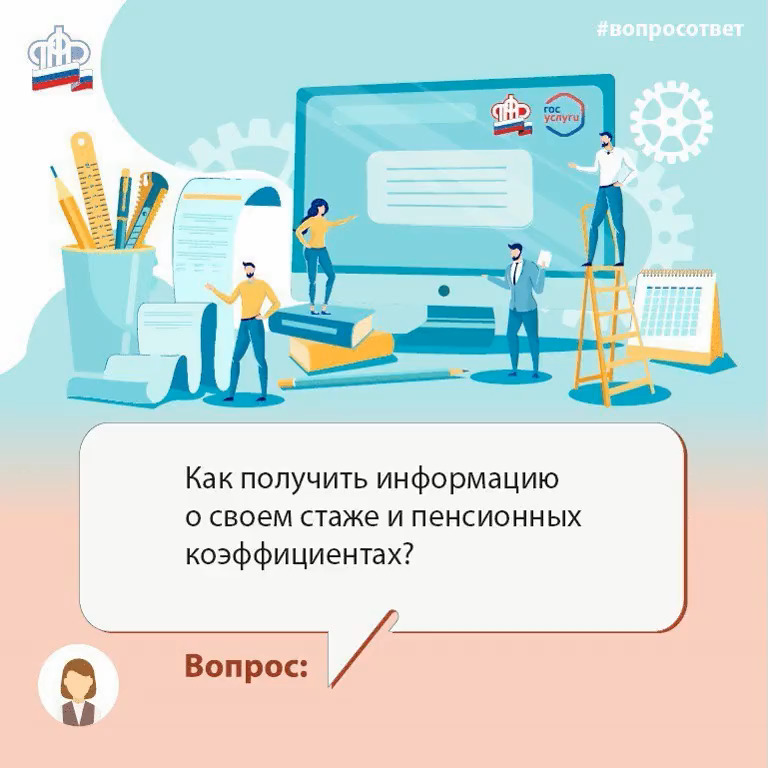 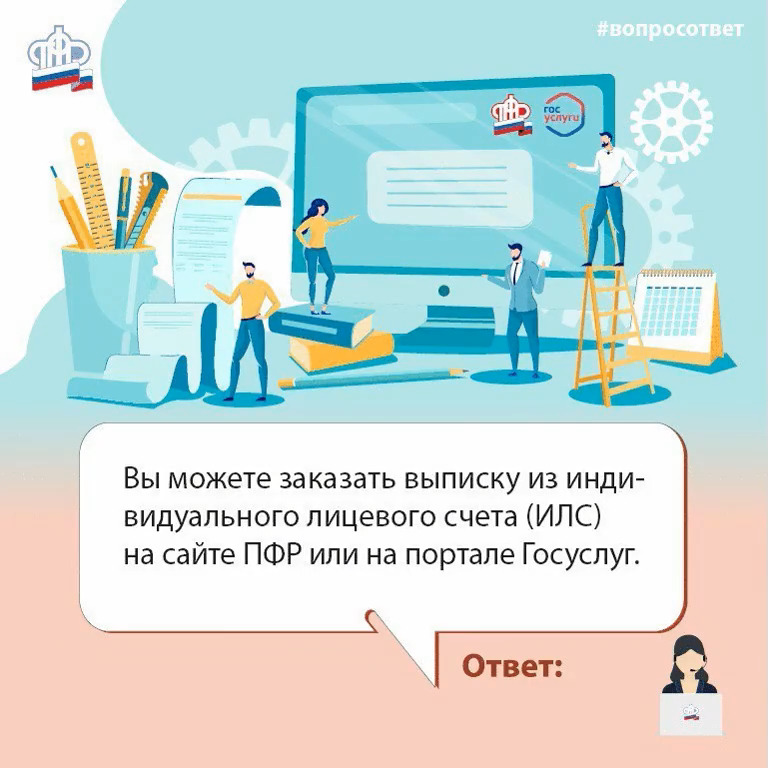 